	Music Progression Map	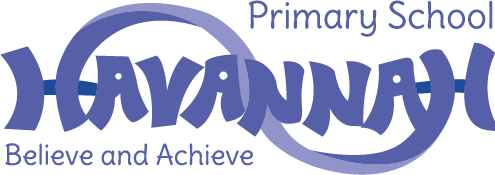 Music Progression MapMusic Progression Map Music Progression Map Year GroupsPerforming and PlayingPre SchoolMove and dance to music.Join in with songs and rhymes, making some sounds.Enjoy and take part in action songs. Remember and sing entire songs, Sing the pitch of a tone sung by another person.Sing the melodic shape of familiar songs.Play musical instruments with increased control.Reception Return to and build on previous learning. Sing in a group or on their own, matching the pitch and melody.Develop storylines in their pretend play.Year 1 Sing expressively in unison to an audienceSpeak chants to my classCopy a rhythmYear 2 Sing expressively in unison to an audienceYear 3 Sing expressively and creatively in unison and to an audienceCreate actions to a piece of music and perform them confidentiallyYear 4 Sing or play expressively and creatively in unison and canon to an audienceYear 5 Sing or play expressively and creatively in unison and canon to an audienceYear 6 Sing or play expressively and creatively in unison and canon to an audienceYear GroupsListening and Evaluating Pre SchoolRespond emotionally and physically to music when it changes.Notice patterns with strong contrasts.Listen with increased attention to sound. Respond to what they have heard.Reception Listen attentively, move to and talk about music.Return to and build on previous learning.Watch and talk about dance and performing arts.Year 1 Identify and listen to the pitch and tempo in a songYear 2 Respond to music by giving creative ideasYear 3 Listen to a piece of music and comment on The 8 Elements of MusicYear 4 Listen to live and recorded pieces of music and discuss them using specialist vocabulary  Year 5 Listen to a range of different music from different time periods, cultural backgrounds and social context and comment on them using specialist vocabularyYear 6 Listen to and evaluate both recorded and live music using specialist vocabularyYear GroupsUnderstanding and Exploring Pre SchoolShow attention to sounds and music.Anticipate phrases and actions in rhymes and songs.Explore a range of sound makers and instruments and play them in different ways.Use drawing to represent ideas like movement or loud noises. Reception Explore, use and refine a variety of artistic effects to express ideas and feelings. Listen attentively, move to and talk about music.Return to and build on previous learning.Explore and engage in music making and dance. Year 1 Understand pitch, tempo and rhythmIdentify and listen to the pitch and tempo in a songIdentify the pulse of a songYear 2 Identify pitch, tempo, rest and beat of a piece of musicIdentify and understand what a crochet and quaver isIdentify notationYear 3 To understand what forte and piano meanTo know and understand what The 8 Elements of Music are  Year 4 Explore the range of feelings that can be felt when listening to and playing musicYear 5 Understand the terms fortissimo (very loud), pianissimo (very quiet), mezzo forte (moderately loud) and mezzo piano (moderately quiet)Year 6 Understand what the pentatonic scale is (C, D, E, G, A)Work in small groups to extend knowledge and confidence in improvising by adding onto a short melodic phraseYear GroupsCreate and Compose  Pre SchoolStart to make marks unintentionally.Express ideas and feelings through making marks, sometimes giving meaning.Explore their voices and enjoy making sounds.Make rhythmical and repetitive sounds.Create own songs.Reception Create collaboratively sharing ideas, resources and skills.Return to and build on previous learning.Year 1 Add to a learnt rhythmYear 2 Use a stave to compose an 8 bar beat using a crochet, quaver and restYear 3 Create actions to a piece of music and perform them confidentiallyYear 4 Create a combination of different pitchesCombine rhythmic notation with letter names to create an 8 bar piece showing rising and falling   Year 5 Compose melodies in partners using a range of phrases or key that is suitable for their chosen instrument  Experiment and compose a short 16 bar beat using a range of dynamicsYear 6 Compose a short 16 beat melodic phrase using the pentatonic scale    Work in small groups to compose music that includes repetition and contrast